STATE OF ALABAMA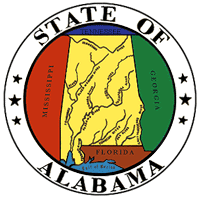 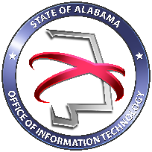 OFFICE OF INFORMATION TECHNOLOGYFORM 410F3: EPMO Policy Waiver RequestInstructions: This form must be filled out and submitted to the Office of Information Technology (OIT) to request a waiver from a project governance policy or any portion of a project governance policy established by OIT. Submit completed form via email to:Reason for Waiver Request and Explanation:OIT Requests:Acting Secretary of IT Signature	Date